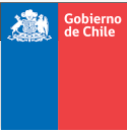 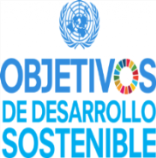 Ficha de registro de manifestaciones de interés para participación en Comisiones y/o Grupos de Trabajo.N°_____Nombre: ________________________________________________________________Institución: ______________________________________________________________Correo electrónico: _______________________________________________________Teléfono: ________________________________________________________________Comisión (Marque en recuadro)   		Económica Social				Medio ambientalGrupo de Trabajo (Marque en recuadro)   		Paz, Justicia e Instituciones sólidas					Alianzas para el desarrollo sostenibleTemas específicos de interés:___________________________________________________________________________________________________________________________________________________________________________________________________________________________Observaciones: __________________________________________________________________________________________________________________________________________________Secretaría Técnica Consejo Nacional para la Implementación de laAgenda 2030 para el Desarrollo Sosteniblesecretariaods@desarrollosocial.cl